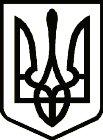 УКРАЇНАСРІБНЯНСЬКА СЕЛИЩНА РАДАЧЕРНІГІВСЬКОЇ ОБЛАСТІРІШЕННЯ(тридцять третя сесія сьомого скликання)27 серпня 2020 року     								смт. СрібнеПро організацію профільноговивчення предметів у Срібнянськійзагальноосвітній школі І-ІІІ ступенівВідповідно до ст.32 Закону України «Про місцеве самоврядування в Україні», на виконання Законів України «Про освіту», «Про повну загальну середню освіту», на виконання Державного стандарту базової і повної загальної середньої освіти, затвердженого постановою Кабінету Міністрів України від 23.11.2011 № 1392, наказу Міністерства освіти і науки України від 20.04.2018 № 408 (у редакції наказу МОН від 28.11.2019 № 1493 зі змінами, внесеними наказом МОН від 31.03.2020 № 464), з метою забезпечення якості освітнього процесу, активізації впровадження профільного вивчення предметів в опорному закладі, ураховуючи запити учнів та батьків, на підставі клопотання дирекції Срібнянської ЗОШ до відділу освіти, сім’ї, молоді та спорту від 17.08.2020 р. № 01-03/392  селищна рада вирішила:	1. Надати дозвіл на формування двох різнопрофільних 10-х класів при загальній кількості 28 учнів у Срібнянській ЗОШ І-ІІІ ступенів для забезпечення профільного вивчення історії України, правознавства та математики.  2. Контроль за виконанням рішення покласти на постійну комісію з питань регламенту, депутатської етики, законності та правопорядку.Секретар  ради					І. МАРТИНЮК